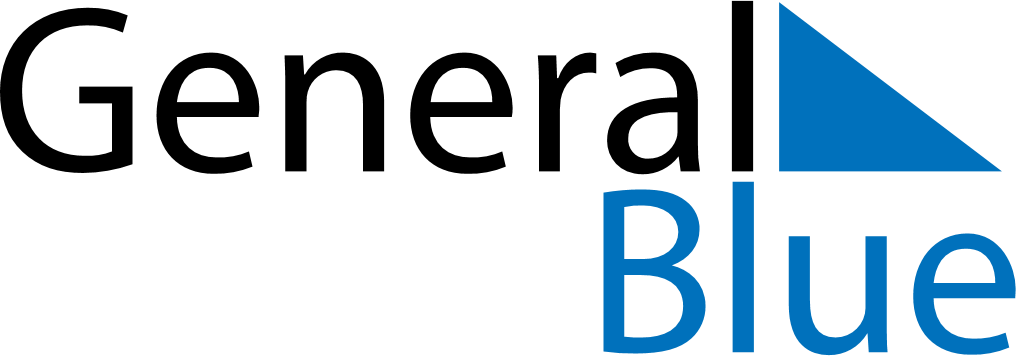 December 2022December 2022December 2022PhilippinesPhilippinesMondayTuesdayWednesdayThursdayFridaySaturdaySunday1234567891011Feast of the Immaculate Conception of the Blessed Virgin Mary1213141516171819202122232425Christmas EveChristmas Day262728293031Rizal DayNew Year’s Eve